Izvirni portreti Franceta PrešernaFrance Prešeren, naš največji pesnik je z mnogih vidikov zagonetna oseba. Mnogi avtorji so se ukvarjali z raziskovanjem njegovega življenja in dela. Neznana pa nam je ostala tudi njegova podoba. Fotografije Prešerna nimamo, kljub temu, da sta se poznala z Janezom Puharjem, izumiteljem fotografije na steklo. Šele po Prešernovi smrti so se Slovenci začeli pogovarjati o tem, da bi bilo prav, da bi v spominu ohranili tudi Prešernovo podobo in da naj ga nekdo nariše. Prvi, ki ga je narisal, je bil slikar Franz Kurz zum Thurn und Goldenstein. Narisal ga jo po spominu. Ta podoba je verjetno Slovencem najbolj znana. Kasneje so tudi mnogi drugi slikarji in kiparji upodabljali pesnika, a kakšen je dejansko bil, verjetno ne bomo vedeli nikoli.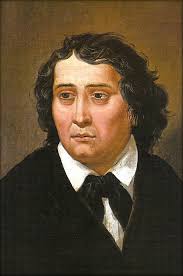 IzzivIščemo izvirne Prešernov portret. Uporabite različne likovne tehnike, kombinirate različne materiale, ki jih najdete doma (barvice, tempere, voščenke, svinčnik, oglje, les, tekstil, volno, semena, rastline…). Bodite inovativni in ustvarjalni. Fotografije slik vaših izdelkov s podatki avtorja (ime, priimek, starost, šola, e-naslov) do konca šolskega leta pošljite na preseren@csod.si . Originalne izdelke shranite za razstavo.Najbolj izvirne portrete bomo razstavili v Prešernovi rojstni hiši v naslednjem šolskem letu. Pripravila: Urša Kavalar Pobegajlo, 
CŠOD DC